令和　　年　　月　　日「あいちアール・ブリュットパートナーシップ事業」申請書次の通り、「あいちアール・ブリュットパートナーシップ事業」を申請します。１　事業の内容等 （太枠内は、あいちアール・ブリュット公式webページに掲載します。）２　申請者の概要等※常設展示等開催日程が限定されていないイベントに関しましては、公式Webサイトのニュース／レポートに掲載いたします。web掲載イメージ　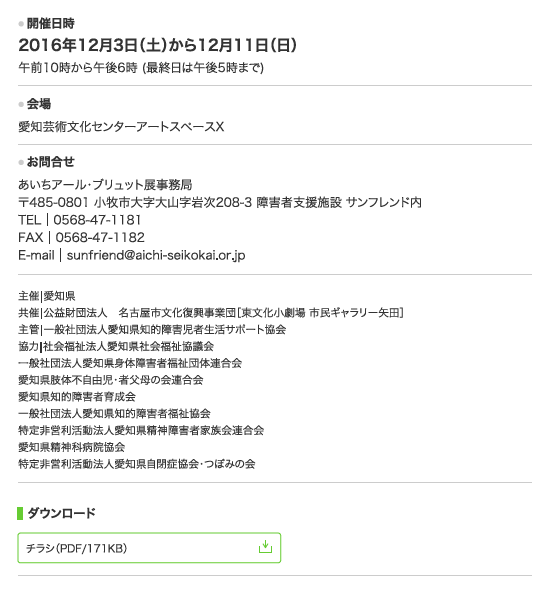 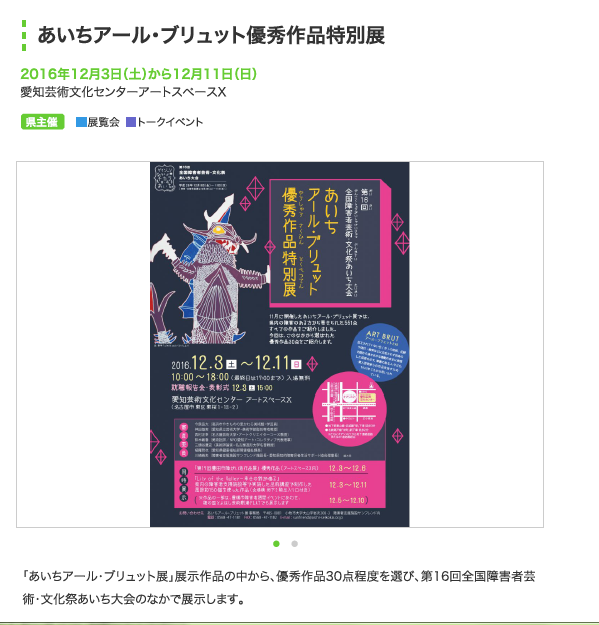 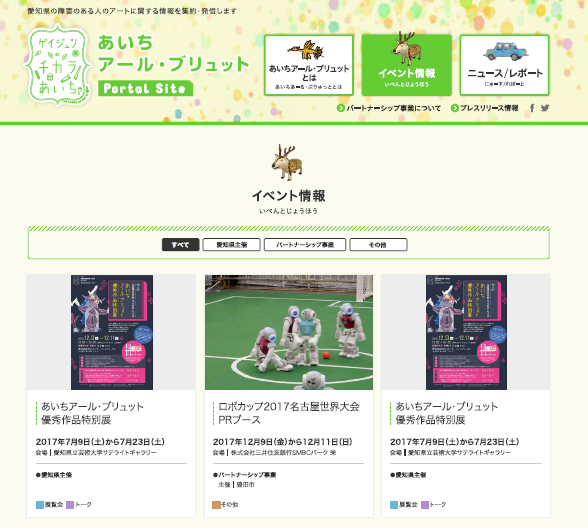 Webサイト掲載内容イベント名Webサイト掲載内容開催種別期間開催・常設展示・Web開催期間開催・常設展示・Web開催期間開催・常設展示・Web開催期間開催・常設展示・Web開催期間開催・常設展示・Web開催期間開催・常設展示・Web開催期間開催・常設展示・Web開催期間開催・常設展示・Web開催Webサイト掲載内容開催日時令和　　年　　月　　日（　 ）～　令和　　年　　月　　日（　 ）令和　　年　　月　　日（　 ）～　令和　　年　　月　　日（　 ）令和　　年　　月　　日（　 ）～　令和　　年　　月　　日（　 ）令和　　年　　月　　日（　 ）～　令和　　年　　月　　日（　 ）令和　　年　　月　　日（　 ）～　令和　　年　　月　　日（　 ）令和　　年　　月　　日（　 ）～　令和　　年　　月　　日（　 ）令和　　年　　月　　日（　 ）～　令和　　年　　月　　日（　 ）令和　　年　　月　　日（　 ）～　令和　　年　　月　　日（　 ）Webサイト掲載内容開催時間　　　時　　　分　～　　　時　　　　分（最終日は　　　　時まで）　　　時　　　分　～　　　時　　　　分（最終日は　　　　時まで）　　　時　　　分　～　　　時　　　　分（最終日は　　　　時まで）　　　時　　　分　～　　　時　　　　分（最終日は　　　　時まで）　　　時　　　分　～　　　時　　　　分（最終日は　　　　時まで）　　　時　　　分　～　　　時　　　　分（最終日は　　　　時まで）　　　時　　　分　～　　　時　　　　分（最終日は　　　　時まで）　　　時　　　分　～　　　時　　　　分（最終日は　　　　時まで）Webサイト掲載内容開催場所会　場会　場会　場会　場会　場会　場会　場会　場Webサイト掲載内容開催場所所在地所在地所在地所在地所在地所在地所在地所在地Webサイト掲載内容ホームページ有（ https://　　　　　　　　　　　　　　　　　　　　　　　）・ 無有（ https://　　　　　　　　　　　　　　　　　　　　　　　）・ 無有（ https://　　　　　　　　　　　　　　　　　　　　　　　）・ 無有（ https://　　　　　　　　　　　　　　　　　　　　　　　）・ 無有（ https://　　　　　　　　　　　　　　　　　　　　　　　）・ 無有（ https://　　　　　　　　　　　　　　　　　　　　　　　）・ 無有（ https://　　　　　　　　　　　　　　　　　　　　　　　）・ 無有（ https://　　　　　　　　　　　　　　　　　　　　　　　）・ 無Webサイト掲載内容入場料等入場券有・無有・無有・無入場料入場料有料（　　　　　円）・無料有料（　　　　　円）・無料Webサイト掲載内容休 館 日有（ 毎週　　曜日・　　　　　　　　　　　　　　）・ イベント期間中無有（ 毎週　　曜日・　　　　　　　　　　　　　　）・ イベント期間中無有（ 毎週　　曜日・　　　　　　　　　　　　　　）・ イベント期間中無有（ 毎週　　曜日・　　　　　　　　　　　　　　）・ イベント期間中無有（ 毎週　　曜日・　　　　　　　　　　　　　　）・ イベント期間中無有（ 毎週　　曜日・　　　　　　　　　　　　　　）・ イベント期間中無有（ 毎週　　曜日・　　　　　　　　　　　　　　）・ イベント期間中無有（ 毎週　　曜日・　　　　　　　　　　　　　　）・ イベント期間中無Webサイト掲載内容定　　員有（　　　　名）・無有（　　　　名）・無有（　　　　名）・無有（　　　　名）・無有（　　　　名）・無有（　　　　名）・無有（　　　　名）・無有（　　　　名）・無Webサイト掲載内容イベントに関する問合せ先名称名称Webサイト掲載内容イベントに関する問合せ先電話電話FAXFAXWebサイト掲載内容イベントに関する問合せ先EmailEmailWebサイト掲載内容イベント紹介文（200字以内）Webサイト掲載内容主 催 者Webサイト掲載内容共催・後援等共催：　後援：　その他（　　）：共催：　後援：　その他（　　）：共催：　後援：　その他（　　）：共催：　後援：　その他（　　）：共催：　後援：　その他（　　）：共催：　後援：　その他（　　）：共催：　後援：　その他（　　）：共催：　後援：　その他（　　）：事業種別1　展覧会　　2　トーク　　3　舞台・ステージ4　その他（　　　　　　　　　　　                     　）1　展覧会　　2　トーク　　3　舞台・ステージ4　その他（　　　　　　　　　　　                     　）1　展覧会　　2　トーク　　3　舞台・ステージ4　その他（　　　　　　　　　　　                     　）1　展覧会　　2　トーク　　3　舞台・ステージ4　その他（　　　　　　　　　　　                     　）1　展覧会　　2　トーク　　3　舞台・ステージ4　その他（　　　　　　　　　　　                     　）1　展覧会　　2　トーク　　3　舞台・ステージ4　その他（　　　　　　　　　　　                     　）1　展覧会　　2　トーク　　3　舞台・ステージ4　その他（　　　　　　　　　　　                     　）1　展覧会　　2　トーク　　3　舞台・ステージ4　その他（　　　　　　　　　　　                     　）アイキャッチ画像（次頁参照）内容内容内容 チラシ・ロゴマーク・会場写真・その他（　  　　　　） チラシ・ロゴマーク・会場写真・その他（　  　　　　） チラシ・ロゴマーク・会場写真・その他（　  　　　　） チラシ・ロゴマーク・会場写真・その他（　  　　　　） チラシ・ロゴマーク・会場写真・その他（　  　　　　）アイキャッチ画像（次頁参照）データ提供時期データ提供時期データ提供時期 申請と同時　・ 別途（　　月ごろ） 申請と同時　・ 別途（　　月ごろ） 申請と同時　・ 別途（　　月ごろ） 申請と同時　・ 別途（　　月ごろ） 申請と同時　・ 別途（　　月ごろ）HP掲載希望日令和　年　月　日以降・即日令和　年　月　日以降・即日令和　年　月　日以降・即日令和　年　月　日以降・即日令和　年　月　日以降・即日令和　年　月　日以降・即日令和　年　月　日以降・即日令和　年　月　日以降・即日告知事項・宗教活動や政治活動を目的とする事業ではありません。・暴力団が関与する事業及び公序良俗に反する事業ではありません。　　　　　　　　　　はい　・　いいえ・宗教活動や政治活動を目的とする事業ではありません。・暴力団が関与する事業及び公序良俗に反する事業ではありません。　　　　　　　　　　はい　・　いいえ・宗教活動や政治活動を目的とする事業ではありません。・暴力団が関与する事業及び公序良俗に反する事業ではありません。　　　　　　　　　　はい　・　いいえ・宗教活動や政治活動を目的とする事業ではありません。・暴力団が関与する事業及び公序良俗に反する事業ではありません。　　　　　　　　　　はい　・　いいえ・宗教活動や政治活動を目的とする事業ではありません。・暴力団が関与する事業及び公序良俗に反する事業ではありません。　　　　　　　　　　はい　・　いいえ・宗教活動や政治活動を目的とする事業ではありません。・暴力団が関与する事業及び公序良俗に反する事業ではありません。　　　　　　　　　　はい　・　いいえ・宗教活動や政治活動を目的とする事業ではありません。・暴力団が関与する事業及び公序良俗に反する事業ではありません。　　　　　　　　　　はい　・　いいえ・宗教活動や政治活動を目的とする事業ではありません。・暴力団が関与する事業及び公序良俗に反する事業ではありません。　　　　　　　　　　はい　・　いいえ申　　請　　者団体名※団体の場合のみ申　　請　　者団体代表者職氏名もしくは申請者名申　　請　　者住　所〒〒〒〒申　　請　　者連絡先担当者申　　請　　者連絡先電話FAX申　　請　　者連絡先Email「パートナーシップ事業」の名称・ロゴマークを掲載するもの「パートナーシップ事業」の名称・ロゴマークを掲載するものチラシ ・ パンフレット ・ ポスター ・ Webサイト看板 ・新聞 ・ 雑誌 ・ プログラム ・ 出品目録その他（                         　　　　　　　　　　　　）チラシ ・ パンフレット ・ ポスター ・ Webサイト看板 ・新聞 ・ 雑誌 ・ プログラム ・ 出品目録その他（                         　　　　　　　　　　　　）チラシ ・ パンフレット ・ ポスター ・ Webサイト看板 ・新聞 ・ 雑誌 ・ プログラム ・ 出品目録その他（                         　　　　　　　　　　　　）チラシ ・ パンフレット ・ ポスター ・ Webサイト看板 ・新聞 ・ 雑誌 ・ プログラム ・ 出品目録その他（                         　　　　　　　　　　　　）備考※ 特記事項等があればご記入ください。備考※ 特記事項等があればご記入ください。